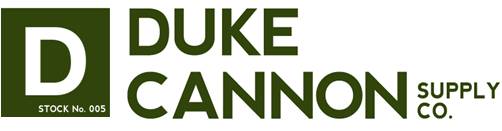 Duke Cannon Supply Co. | Innovation AssociatePurpose of Position:The Duke Cannon Strategy & Innovation Team is seeking an Innovation Associate (IA) to help drive our short-term and long-term growth trajectory.  The IA is on the frontlines of Duke Cannon’s innovation pipeline—coordinating many of the details and partners working on each stage of product development. The IA takes ownership of the daily tactical execution of innovation processes and procedures, proactively manages daily communication with external partners and internal stakeholders, and maintains an active awareness of project statuses and deadlines at all times to ensure the Innovation Pipeline stays on course. Additionally, the IA provides support on market research, insight mining, product landscape mapping, trend analysis, etc.  Success in this role requires a genuine desire and passion to work in a highly dynamic, fast moving consumer goods, entrepreneurial environment. This job is for rock stars only.  What You’ll Love:Being part of a fast-paced, innovation-driven, work hard/play hard consumer brand.Ability to have a real and immediate impact on the company’s success.Seeing your work at key retail partners (e.g., Target, CVS, Duluth Trading, etc.)Working in an entrepreneurial environment. Corporate is NOT our culture.What You’ll Do:Innovation project coordination, management, and execution.Daily coordination with external vendors, key partners (e.g., packaging, display, fragrance, etc.), and internal team members.Inbound/outbound receiving, cataloging, and documenting of sample components for innovation projects.Support new product launches with market research, insight mining, and competitive benchmarking.Organize project workflow, timelines, deliverables, etc. Work alongside Sales, Operations, and Marketing teams as the Innovation & Strategy Team’s liaison.What We’re Looking For:3+ years of applicable experience.Highly organized, analytical, and creative problem solver with attention to detail.Excellent time management skills, comfortable with ambiguity, and ability to manage multiple priorities while meeting deadlines.Ability to communicate effectively (oral and written) with key internal and external team members of all levels.Places a high value on working in an entrepreneurial environment.Passionate about consumer brands. CPG experience is a plus.Intellectually curious and innate desire to overachieve.